Broccoli Frittata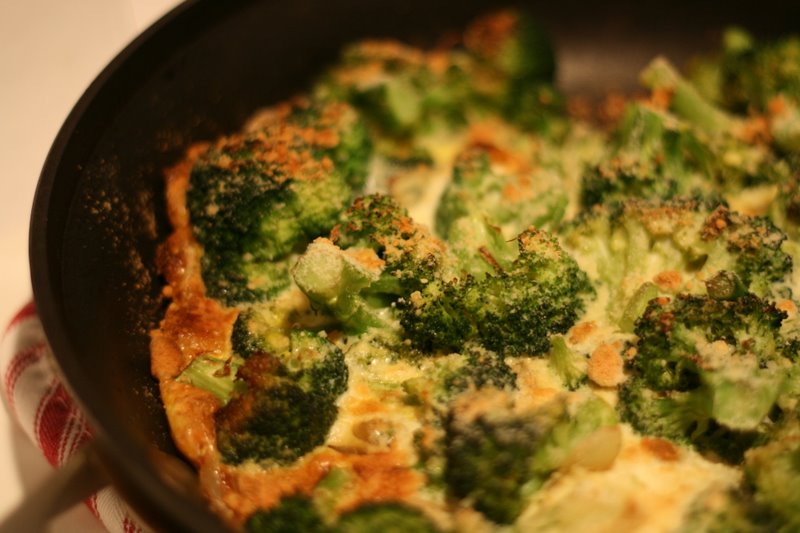 Ingredients:½	bunch broccoli10 mL	oil¼	onion, chopped fineclove garlic, mincedeggs, lightly beatenpinch	salt, pepper and nutmeg125 mL	grated mozzarella cheeseMethod: Cut broccoli into florets.  Clean broccoli by letting broccoli stand in a bowl full of cold water with approx. 25 mL salt for about 1 minute.  Drain and rinse.Cook broccoli in a glass bowl and a small amount of water (approx. 60 mL); cook on high for 3 minutes or until tender-crisp.  Drain and set aside.Prepare ingredients:  finely chop onions and garlic.  Lightly beat eggs in a small bowl with spices.  Grate cheese.In frying pan, heat oil over medium heat.  Add onions and garlic; sauté for a few minutes.Add broccoli and evenly displace over frying pan.Pour egg mixture over broccoli (do not stir); tilt pan to evenly displace egg if need be.  Sprinkle with cheese.Cover (with a cookie sheet) and cook over medium-low heat for 5-10 minutes or until set but still slightly moist on top.  Meanwhile, preheat oven on broil (the light will not go out).Place under broiler for 2-3 minutes or lightly brown.  In order to keep a close eye on it, leave oven door ajar.Cut frittata into wedges.